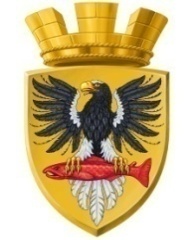 Р О С С И Й С К А Я   Ф Е Д Е Р А Ц И ЯКАМЧАТСКИЙ КРАЙП О С Т А Н О В Л Е Н И ЕАДМИНИСТРАЦИИ ЕЛИЗОВСКОГО ГОРОДСКОГО ПОСЕЛЕНИЯ   г. ЕлизовоВ соответствии с Федеральным законом от 06.10.2003 № 131-ФЗ «Об общих принципах организации местного самоуправления в Российской Федерации», Уставом Елизовского городского поселения, на основании Решения Собрания депутатов Елизовского городского поселения от 14.02.2019 № 483 «О принятии муниципального нормативного правового акта «О признании утратившим силу муниципального нормативного правового акта от 10.12.2012 № 72-НПА «Положение о порядке формирования муниципального реестра объектов торговли, услуг общественного питания, бытового обслуживания и связи на территории Елизовского городского поселения», принятого Решением Собрания депутатов Елизовского городского поселения от 06.12.2012 № 385»ПОСТАНОВЛЯЮ:Признать утратившими силу:постановление администрации Елизовского городского поселения от 01.03.2016 № 166-п «Об утверждении административного регламента по предоставлению администрацией Елизовского городского поселения муниципальной услуги по ведению муниципального реестра объектов торговли, услуг общественного питания, бытового обслуживания и связи на территории Елизовского городского поселения и выдаче Свидетельств о включении в муниципальный реестр объектов торговли, услуг общественного питания, бытового обслуживания и связи на территории Елизовского городского поселения»;постановление администрации Елизовского городского поселения от 15.07.2016 № 603-п «О внесении изменений в административный регламент по предоставлению администрацией Елизовского городского поселения муниципальной услуги по ведению муниципального реестра объектов торговли, услуг общественного питания, бытового обслуживания и связи на территории Елизовского городского поселения и выдаче Свидетельств о включении в муниципальный реестр объектов торговли, услуг общественного питания, бытового обслуживания и связи на территории Елизовского городского поселения».Муниципальному казенному учреждению «Служба по обеспечению деятельности администрации Елизовского городского поселения» опубликовать (обнародовать) настоящее постановление в средствах массовой информации и разместить в информационно-телекоммуникационной сети «Интернет» на официальном сайте администрации Елизовского городского поселения. Настоящее постановление вступает в силу после его официального опубликования (обнародования).Контроль за исполнением настоящего постановления оставляю за собой. Глава администрацииЕлизовского городского поселения                                                    Д.Б. Щипицын от27.05.2019№560-пО признании утратившим силу постановления администрации Елизовского городского поселения от 01.03.2016 № 166-п «Об утверждении административного регламента по предоставлению администрацией Елизовского городского поселения муниципальной услуги по ведению муниципального реестра объектов торговли, услуг общественного питания, бытового обслуживания и связи на территории Елизовского городского поселения и выдаче Свидетельств о включении в муниципальный реестр объектов торговли, услуг общественного питания, бытового обслуживания и связи на территории Елизовского городского поселения»